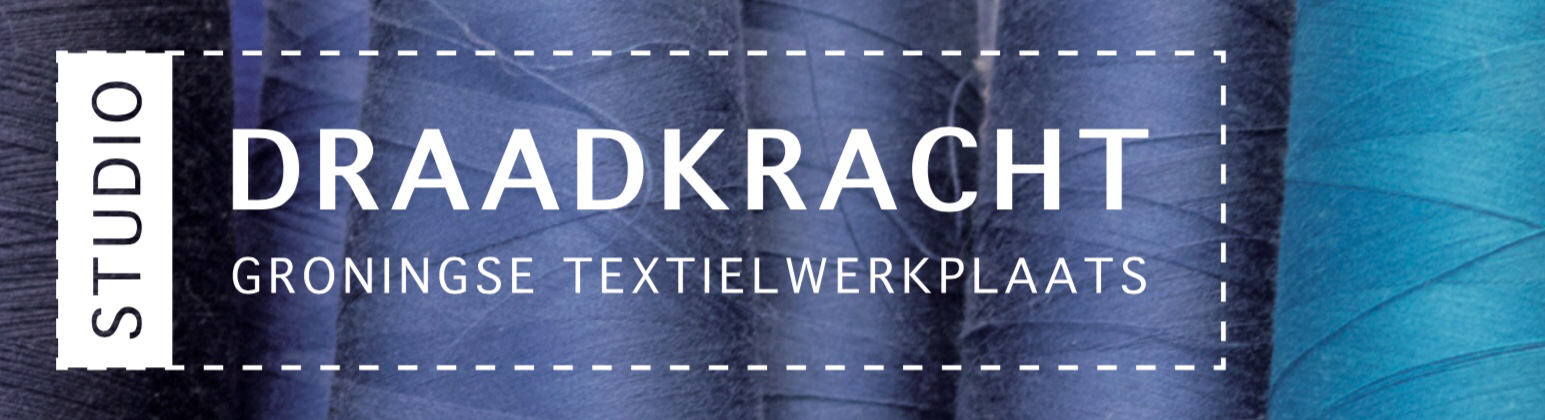 Vacature Vrijwilliger Begeleider naaicafé zaterdagmiddagL